Propozycje działań i aktywności w domu dla 6-latkówPiątek: 05.06.2020r.Temat: Letnia olimpiada.CeleDziecko:poprawnie wykonuje ćwiczenia oddechowe, kontroluje oddech dba o sprawność fizyczną odpowiada na pytania dotyczące sportu bierze udział w sportowych konkurencjach przestrzega ustalonych zasad zabawy współdziała z innymi w zabawie odczuwa emocjonalną więź ze swoją drużyną pamięta o swoich obowiązkach opowiada swoje wrażenia i konstruuje opinie rysuje postaci w ruchu czyta krótkie zdania i dopasowuje ich treść do obrazka sprawnie skacze przez przeszkody różnej wysokościZajęcia poranne:Boisko do gry w piłkę – ćwiczenia oddechowe z wykorzystaniem boiska samodzielnie wykonanego z pudełka. Środki dydaktyczne: boiska z pudełek, kulki z papieru Jedzie rowerek – zabawa ruchowa wzmacniająca mięśnie brzucha. Dzieci leżą na plecach, unoszą w górę nogi i naśladują pedałowanie, mówiąc: Jedzie rowerek na spacerek, jaki z tyłu ma numerek? Na słowo „numerek”, przestają pedałować, siadają po turecku. Nauczyciel wybiera osobę, która podaje numerek. Wszystkie dzieci głośno liczą, aż doliczą do podanej liczby (można umówić się z dziećmi, że numerek nie może być większy niż 20). Następnie znowu się kładą i pedałują dalej.Cichy dzwoneczek – zabawa ćwicząca koncentrację i kontrolę ruchu. Dzieci siedzą w kręgu i podają sobie dzwoneczek tak, aby nie zadźwięczał. Podczas zabawy panuje absolutna cisza i skupienie. Środki dydaktyczne: dzwoneczek Sport to zdrowie! – zestaw ćwiczeń porannych.Pokonaj przeszkodę – ćwiczenie z szarfami. Dzieci maszerują po obwodzie koła, trzymając przed sobą szarfę. Na hasło: Stop! rozciągają przed sobą trzymaną w dłoniach szarfę i przechodzą nad nią. Idą dalej, trzymając szarfę za sobą. Na kolejne hasło: Stop! przechodzą nad szarfą tak, aby z powrotem znalazła się z przodu. Podaj szarfę – ćwiczenie mięśni brzucha. Dzieci leżą na plecach, ręce układają wyprostowane za głową. Każde trzyma w dłoniach zwiniętą szarfę. Na hasło Zmiana! dzieci powoli podnoszą ręce i nogi, wkładają szarfę między stopy i powoli opuszczają nogi. Za drugim razem szarfa wędruje w odwrotnym kierunku.Połączeni – zabawa ćwicząca współpracę w parach. Dzieci dobierają się w pary, każde wkłada jedną nogę do szarfy na wysokości kostki. Każda para próbuje iść z naciągniętą szarfą, tak aby nie spadła ona na podłogę. Złap ogon – zabawa ruchowa. Każde dziecko przyczepia sobie ogonek, wkładając jeden koniec szarfy z tyłu za spodenki lub spódniczkę. Na hasło: Złap ogon! każde próbuje wyrwać jak najwięcej ogonów, jednocześnie pilnując, aby samemu ogona nie stracić. Środki dydaktyczne: szarfyZajęcia główneCo już wiem o sporcie? – pogadanka podsumowująca wiedzę zdobytą podczas całego tygodnia. Nauczyciel zadaje dzieciom pytania związane ze sportem i treściami omawianymi w ciągu całego tygodnia: Jakie znacie sporty, w których ważna jest szybkość? Jakie znacie sporty, w których ważna jest precyzja ruchu? Jakie znacie sporty, w których rywalizują między sobą dwie drużyny? Co obowiązkowo należy założyć, gdy wybieramy się na rowerową wycieczkę? Jaki strój obowiązuje na basenie? Kiedy nie wolno pływać w basenie? Co symbolizują koła na fladze olimpijskiej? Co to znaczy grać fair play?. Olimpiada sportowa w ogrodzie – konkurencje sportowe wybrane przez dzieci. Dzieci przebierają się w stroje sportowe, biorą swoje flagi i przechodzą na miejsce, gdzie rozgrywane będą zawody. Olimpiada przebiega zgodnie z wcześniejszymi ustaleniami i podziałem obowiązków. Nauczyciel zwraca uwagę na przestrzeganie zasad, bezpieczeństwo i grę fair play. Konkurują dwa zespoły, ale ostatecznie wygrani są wszyscy. Na koniec zawodnicy otrzymują dyplomy i medale (przygotowane przez nauczyciela). Dzieci porządkują przybory i sprzęty zgodnie z wcześniejszymi ustaleniami. Po powrocie do przedszkola opowiadają o swoich wrażeniach z olimpiady, wskazują najciekawszą i najtrudniejszą konkurencję. Środki dydaktyczne: sprzęt sportowy Moja olimpiada – rysowanie kredkami. Dzieci uwzględniają w rysunku to, jak osobiście postrzegały olimpiadę, co dla nich było najważniejsze, najciekawsze, co najbardziej utkwiło im w pamięci. Starają się pokazać na rysunkach postacie w ruchu. Na koniec dzieci prezentują prace kolegom, opowiadając o tym, co narysowały i dzieląc się swoimi wrażeniami. Środki dydaktyczne: kartki, kredkiZajęcia popołudnioweGłowa – ramiona – zabawa ruchowa. Dzieci śpiewają i ilustrują ruchem piosenkę (na melodię „Siekiera, motyka”). Za pierwszym razem śpiewają powoli, za każdym kolejnym – coraz szybciej. Gimnastyka to podstawa. Sport dla wszystkich ważna sprawa. Ręce w górę, w przód i bok, Skłon do przodu, przysiad, skok. Głowa, ramiona, kolana, pięty, Kolana, pięty, kolana, pięty, Głowa ramiona, kolana, pięty, Oczy, uszy, usta nos. Przeczytaj i przynieś – zabawa językowa doskonaląca umiejętność czytania. Nauczyciel rozkłada na dywanie kartki z wyrazami powiązanymi tematycznie ze sportem. Wyrazy powinny być napisane dużą czcionką. Nauczyciel prosi wybraną osobę o przyniesienie kartki z konkretnym wyrazem. Przykładowe wyrazy: „piłka”, „rower”, „rolki”, „skakanka”, „rakietka”, „tenis”, „sport”, „skłon”, „zawody”, „wyścig”, „bramka”, „boisko”, „medal”, „skok”, „bieganie”, „pływanie”, „olimpiada”. Środki dydaktyczne: karteczki z wyrazami Ulubione sporty liter – ćwiczenia grafomotoryczne. Dzieci odczytują, jakie są ulubione dyscypliny liter, nazywają litery i kolorują obrazki. Gramy w gumę – zabawa ruchowa. Nauczyciel wyjaśnia zasady zabawy i pokazuje dzieciom sposoby przeskakiwania przez gumę. Zwraca uwagę na konieczność zachowania ostrożności, ponieważ uderzenie puszczoną gumą może zaboleć. Dzieci naśladują nauczyciela, przeskakując przez gumę rozciągniętą na poziomie kostek i kolan. Środki dydaktyczne: guma do skakania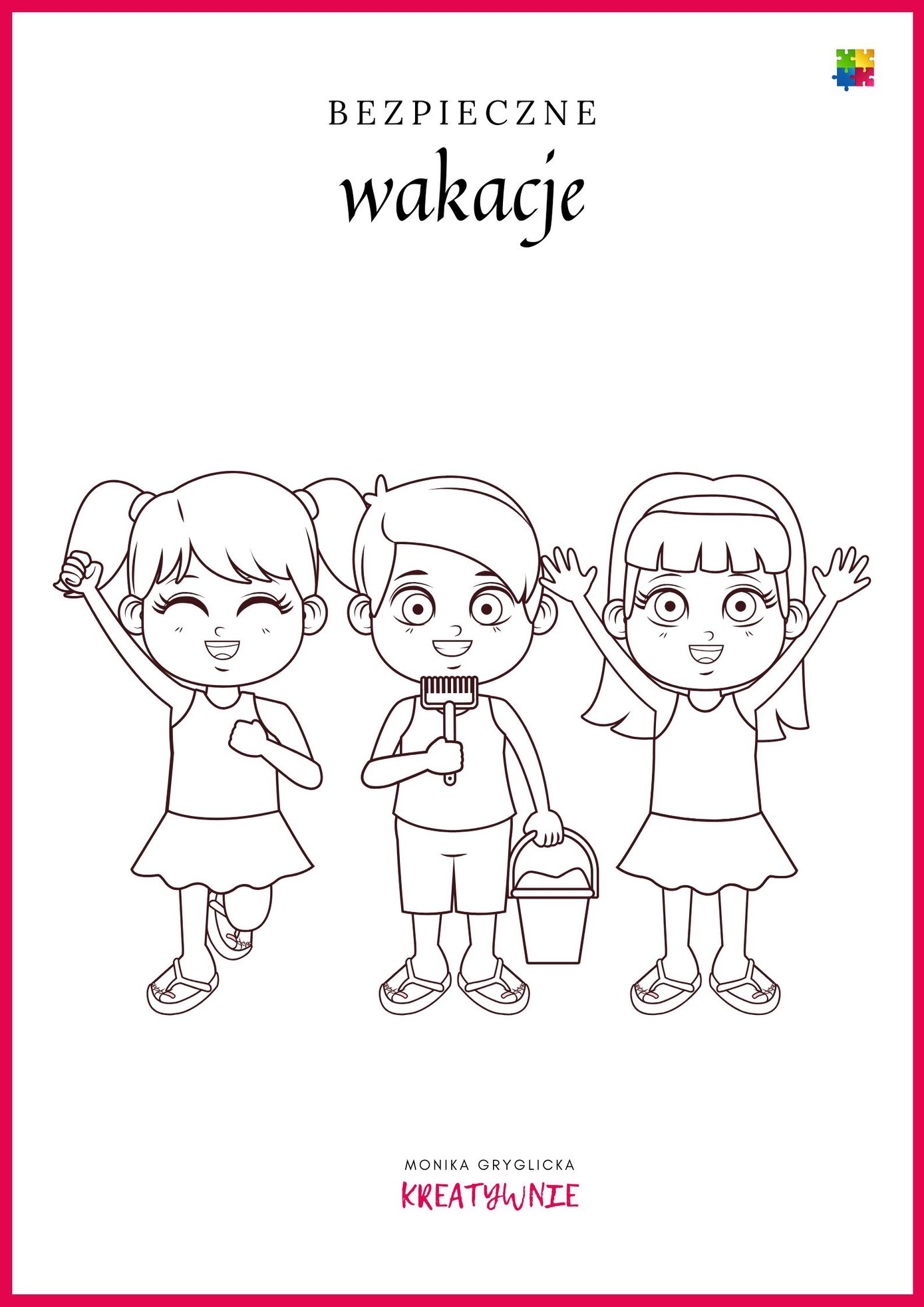 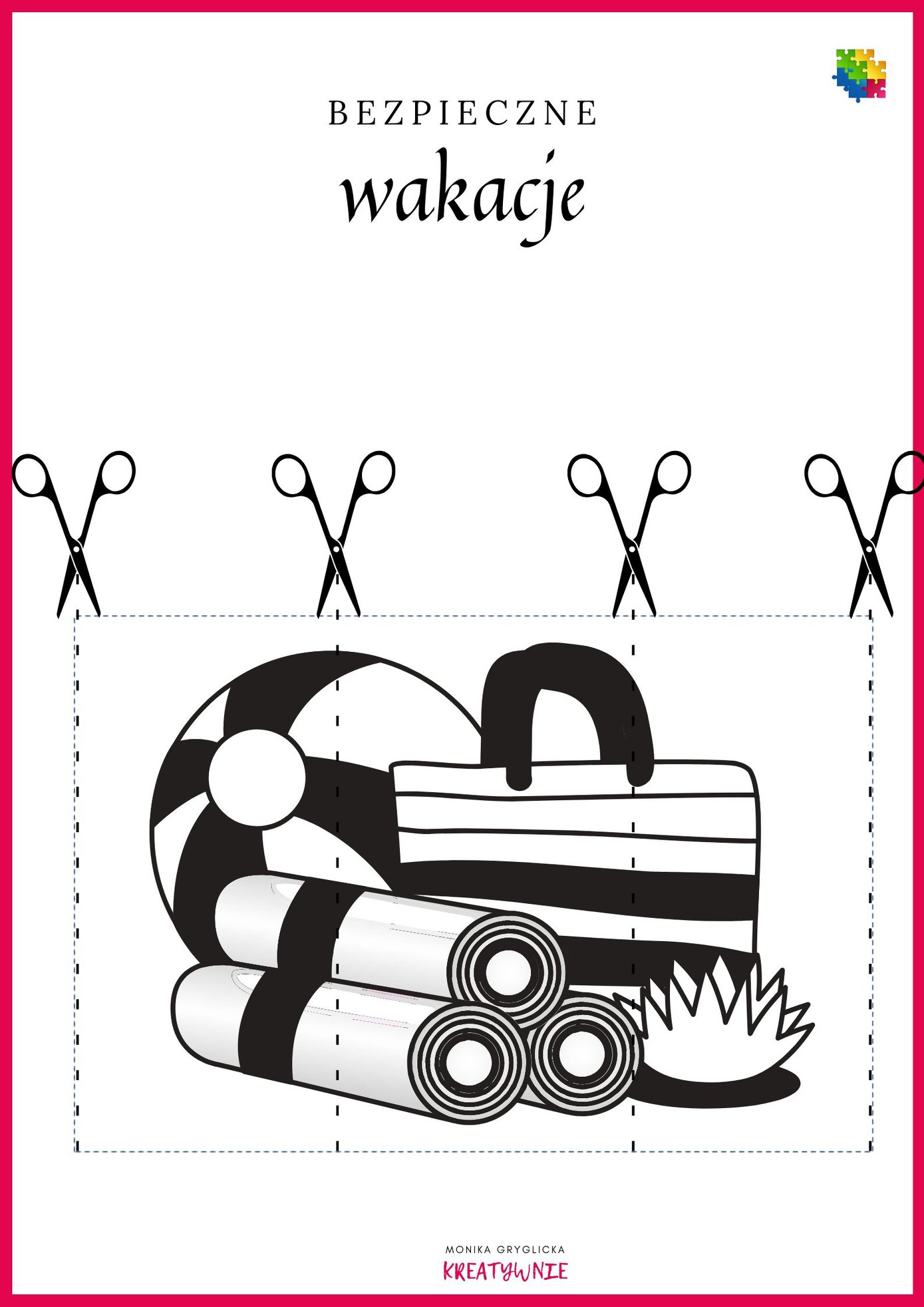 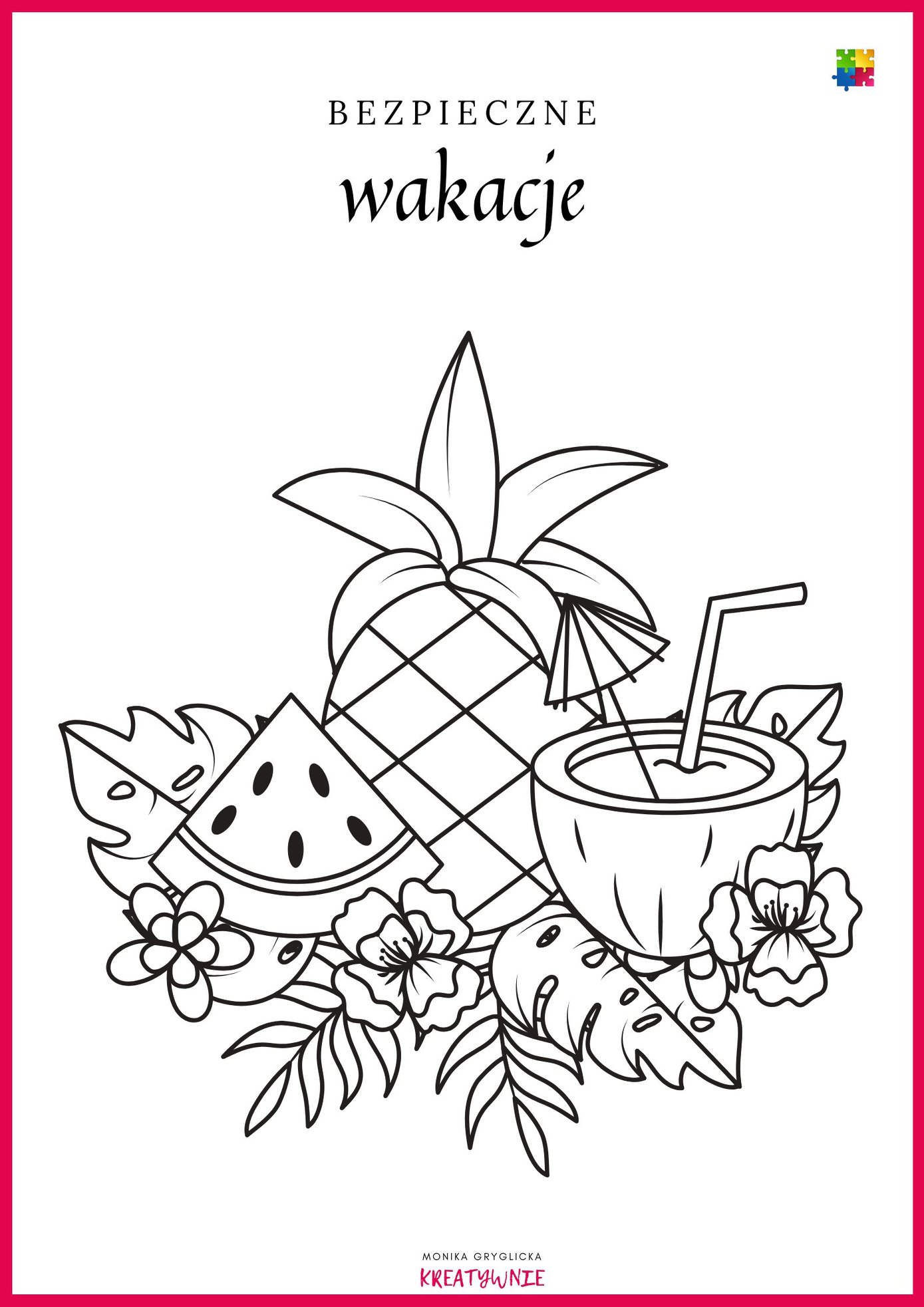 